.Музыкальный руководитель Кратирова Е,Р.(использование фольклора на детских праздниках)
Звучит лёгкая музыка П. Чайковского «Белые ночи» Дети вбегают в зал, встают полукругом. Весна 2018год.1 реб: Улетели все метели ,Е.С.            Убежали холода,            Светит солнышко сильнее-            Нету снега, нету льда.2 реб: Громко птицы распевают-             Все весну- красну встречают             Давно пришел зиме конец-             Летит на праздник к нам скворец!3 реб: Весенний праздник             Ясным днём             Пришел для всех ребят,             Весна пришла,             Весна пришла             И маю каждый рад!             Исполняется песня «Про весну» .Е.С.2ф. №67.(садятся)4 реб: Улыбки, улыбки-   Группа Я.А.             И нет им числа,             Нам радость, веселье             Весна принесла5 реб: От песенок  зимних светлеет.            Солнце, солнце, лучше греет,            Пусть плывут в озёрах облака,            Рассыпает звон река.Песня «До свиданья санки» Я.А.3ф.№40.Вед: Что за чудо эти сказки! Волшебные появления, чудесные превращения! А вы, дети, любите сказки? Мне кажется, что сегодня обязательно произойдут какие - нибудь чудесные превращения, чудеса- чудеса. Слышите? /Прислушиваются/  Уже начинаются./Звучит музыка. Вед.  ходит по залу. Музыка становится то громче, то тихо. Когда музыка зазвучит громко, находит волшебную дудочку./Вед: Интересно, что это за дудочка? Может быть волшебная?  Попробуем ею дотронуться до стульчика.  ( Прикасается). Нет, ничего не произошло. Наверное на ней нужно сыграть. ( Играет, Все остаётся по- прежнему) Ой, а слова то волшебные забыла: «Чудеса – чудеса, загляните к нам сюда!»/ Вед. Играет на дудочке в зал входит Алёнушка/Алёнушка: Здравствуйте !  А куда это я попала? Кто меня вызвал из сказки?/ Вед. Объясняет/Алёнушка: Ой, я очень люблю всякие волшебства, веселье и игры. Поиграйте со мною.      Группа Я.А./ Игра « Передача платочка» Вед. вновь  берёт волшебную дудочку и говорит слова/(передай-догоняй),вед. Играет не дуд./ Появляется Весна/ Здоровается, поздр. С праздником.Весна: Очень уж я песни и игры весёлые люблю.И хочу ребята с вами сейчас поиграть./ Игра «Плетень»/ под. Группа. «птички в домик» Н.Б.(грач догоняет).Вед: Весна- краснаСпасибо за игру, а ребята подготовили тебе стихи./ Индивидуальные стихи/Весна: Ну стихи я послушала, а теперь хочу с вами поводить весенний хоровод./ Исполняют «Ой бежит ручьём вода»/ группа Н.Б.Весна: Все весенние звуки и краскиПомогут попасть нам в хорошую сказку. Испол. Дети под.группы.1 реб: Всем знакома сказка про Муху- Красавицу, Муху- Цокотуху.Дарим от ребят- дошколятЭту сказку на новый лад2 реб: У Мухи- не день рождение,А новый повод для веселья.Весна- красна к нам идётГостей Муха в доме ждёт./ Выходит Муха с Самоваром, накрывает на стол, хлопочет/Муха: Вот и кончилась зимаВ гости к нам пришла весна.Солнце стало греть теплее,Дни становятся длиннее.К чаю приглашу друзей-Праздник будет веселейСамовар: Самовару - 300лет, даже чайнику он дед.Этот чайный генерал всем чаёчек разливал.Лучше доктора любого лечит скуку и тоскуЧашка вкусного, крутого, ароматного чайку!/ Влетает Пчела, в руках у неё корзинка/Пчела: Эй, чай, чай, чай,Уж ты кумушка встречай,Прибауткой отвечай.Муха: Пожалуй в гости, кума,А пока тебе работа для ума./ Загадки// Входит Улитка, в руке, у неё сумочка домик/Улитка: Я здесь живу недалеко,Ползу я медленно, легко.Светла моя улыбка,Я Тётушка Улитка.Муха: Добро пожаловать, соседка,Мы видимся с тобою редко.Улитка: Гостям и я была бы рада.Вот только экая досада /разводит руками/Муха: Так что же все- таки случилось?Улитка: Ты знаешь, крыша прохудилась.Муха: Ну что ты, это не беда.Друзья спешите все сюда!Кузнечик: группа Я.В.Идёт кузнец из кузницы,Несет кузнец два молотка.Тук- тук- тук, тук- тук- тук,Как  ударил разом вдруг./ «В траве сидел кузнечик»/ танец с палочками р.н.п.2ф№24.Самовар: Сапоги скрипят,Каблуки стучат,Будет, будет мошкараВеселиться до утра./ Танец «Самовар» инд./ с мошкарой и козявочками. Е.С..3ф.№45Вед: Посмотрим какие ещё чудеса приготовила нам дудочка./ показывает её/Интересно все- таки, чья она?Алёнушка: Кажется я знаю. Когда в лес ходила, видела  такую же у старичка- лесовичка./Вед. дудит в дудочку, произносит заветные слова/Вед: « Чудеса- чудеса, загляните к нам сюда!»/ Под муз. Выходит Лесовичок/Лесовичок: Здравствуйте! Это вы меня из сказки вызывали?Лесовичок: Вот спасибо. А я давно ищу свою дудку-  самогудку.Скатерть- самобранка у меня всегда с собой, теперь и дудочка нашлась. Если есть у вас желание какое- просите, исполню.Ведущая просит лесовичка поиграть на дудочке для цветочков, которые очень хотят станцевать. «Танец цветов» 2ф.№64 Я.А.Вед: Лесовичок, наши ребята хотят праздничного угощения. Правда ребята?/ Лесовичок достает скатерть – самобранку, играет на дудочке. Весна выносит из- за ширмы конфеты./Вед: Спасибо тебе, Весна- красна, за доброту, за красоту, за тепло, которое ты даришь людям.Весна: А раз всем я угодила, пора мне, До самого лета буду я рядом с вами. А теперь до свидания./ Уходит/8 Марта «Все дело в шляпе»Открытое мероприятие для мамПод музыку входят мальчики и Королева шляп
Королева
Я всем гостям сегодня очень рада.
В нарядный зал скорее проходите,
Вас ждет начало шляпного парада!
- Шляпный бал считать открытым. Встречайте наших юных дам! Под «Вальс цветов» заходят девочки, а Королева их представляет.2ф,№114 Н,Б.
1. Плывёт пава не спеша
Как ты Ульяна хороша.
2. Ну а это наши Аня,
Ай, да раскрасавица
каждому понравится!
3. А у Полины нашей,
Щечки алые горят
Глазки весело блестят.
4. Вот наша Сонечка идет
словно шёлком узор шьёт.
5. И ещё есть две девчушки
Лера, Соня -хохотушки.
6. Вот как Арина хороша
Раскрасавица душа.
7. А Милана, Настя, Лена просто загляденье,
всем на удивления.
8.Дашенька - умна, красива.
Поёт, танцует очень мило.
Королева. Я приветствую вас мои друзья! Какие же вы все нарядные! Все это чудесно и прекрасно. Но я собрала вас сегодня не случайно. Мы ждем гостей. А праздник наш будет проходит под девизом: «Все дело в шляпе». И прежде, чем появится первый сказочный гость, поздравим наших любимых мам стихами и песнями.
1.Ах, какие наши мамы
Мы всегда гордимся вами.
Умными и милыми,
Добрыми, красивыми.
2.Мама- слово дорогое.
В слове том тепло и свет.
В славный день 8 марта
Нашим мамам шлем… Хором (Привет).
3. Улыбкой мамы согреться 
Такое мне счастье дано 
Я маму люблю всем сердцем 
Послушай, как бьётся оно 

4.Все готово к празднику.
Так чего ж мы ждем?
Мы веселой песенкой
Праздник наш начнем!
•Песня "Мамочка любимая моя".
Королева. Пора нам пригласить первого гостя. Давайте встретим его дружными аплодисментами.
Дети хлопают. Под музыку «Гимн Незнайки и его друзей» появляется Незнайка.
Незнайка: Привет, друзья! Передаю вам привет от всех жителей Солнечного города!
Королева. Незнайка, среди всех шляп сказочного королевства, твоя самая яркая и красивая!
Незнайка: Да, я просто обожаю и очень горжусь своей шляпой. Сколько же здесь красивых шляп! Раз вы так любите шляпы, предлагаю поиграть с ними. Этой игре я научил всех жителей Солнечного города. Хотите и вас научу?
Игра называется «Поймай шляпой мяч». 
Королева. Ой, как же я люблю эту игру, можно я им о ней расскажу?
Незнайка: Конечно.
(Участвуют 3 ребенка, у Незнайки шляпа в руках, дети с расстояния 2м попадают теннисными мячиками).
Королева. Спасибо тебе Незнайка, за интересную игру. Наш праздник продолжается. Может, ты останешься с нами? (Да).
Королева. А сейчас внимание, внимание!Объявляется задание:
Все загадки отгадайте,
Дружно, быстро отвечайте. (Читает загадки, дети отгадывают последнее рифмующееся слово.)
1.По утрам своих ребят мамы водят… (в детский сад)
2.Я люблю трудиться, не люблю лениться.
Сам умею ровно, гладко застелить свою… (кроватку)
3.Нашей маленькой Иринке рисовать люблю… (картинки)
4.Помогать я маме буду, с ней мы вымоем… (посуду)
5.У Юры и Вовы – обновы,
Сшили мальчишкам штанишки.
А на штанишках – карманы.
Кто сшил штанишки?.. (Мамы)
6.Волосы седые, добрые глаза,
Всех внучаток любит… (бабушка моя!)
Королева.Волшебная шляпа мне говорит, кто - то к нам опять спешит…
Под Музыку появляется Красная шапочка.
Королева: Какая прекрасная девочка. Дети вы знаете кто это? Где же ты была Красная Шапочка? 
Красная Ш.: -Я была у своей любимой бабушки. Поздравляла ее с праздником.
Королева: Наши дети очень, очень любят своих бабушек и для них сейчас прочтут стихи.
1-й ребенок: Помогаю бабушке, я уже большой.
Улыбнулась бабушка, стала молодой!
« Молодая бабушка!» - люди говорят.
Я за нашу бабушку очень-очень рад!
2-й: Много у бабушки с нами хлопот,
Варит нам бабушка сладкий компот.
Шапочки теплые надо связать.
Сказку веселую нам рассказать!
3-й: Бабушек добрых любят все дети,
Бабушкам добрым – наши приветы!
4-й: Есть много разных песенок
На свете обо всем.
А мы сейчас вам песенку
О бабушке споем!
«Песня о бабушке»
Красная Ш.: Ребята, мне нужна ваша помощь!
Королева: -Конечно, мы поможем тебе. Что нужно сделать?
Красная Ш.: - У моей бабушки есть кот, который очень любит играть с клубками. Они размотались, помогите их смотать!
(Выходят 4 ребенка и под музыку мотают клубки, кто быстрее).
Красная Ш.: -Спасибо, ребята за помощь! 
Королева: Ребята всегда рады помочь. Оставайся с нами на праздник! Ох, что то я засиделась! Приглашаю всех танцевать. 
Танец "Потанцуй!» 
Королева: Шляпа хлопать вам велит, кто то к нам еще спешит.
Под музыку появляется Шапокляк.
Шапокляк: Надеюсь, я не опоздала
Надеюсь, публика меня узнала?
Королева: Ребята, вы узнали нашу гостью? Кто она?
Шапокляк: Не понятно мне совсем, вызвали меня зачем?
Королева: Уважаемая Шапокляк! Сегодня в этом зале праздник. Ты приглашена в качестве почетного гостья. Ведь твою замечательную шляпу знают во всем мире.
Шапокляк: Как лестно все вы говорите! Я танцевать со мной хотите? Я тут цветов с собою прихватила.
«Упражнение с цветами»
Шапокляк: (Села на стул, машет веером и говорит).
-Ох, и устала же я. Отдохну немножко.
Королева: Отдохни и посмотри, какие красивые букеты умеют составлять наши дети. (Участвуют 5 детей. Составляют букеты: 1- ландыши, 2-ромашки, 3-розы, 4-сирень, 5-тюльпаны).
Королева: Наш праздник продолжается. Шляпы носили во все времена и мужчины , и женщины , и дети. Шляпы защищали от дождя, от ветра, от солнца. Шляпы бывают матерчатые (поднимаются те у кого такие), бумажные…, фетровые…,соломенные…, перьевые…, и даже пробковые. К нам пожаловал большой поклонник шляп!
Звучит музыка, появляется 
Кот в сапогах: Сегодня праздник красоты.
Сегодня праздник – женский день!
Пусть прочь уходят скука, лень!
На танец всех я приглашаю.
«Парный танец»
Королева
Все было чудесно и красиво
Мы скажем шляпкам всем… Спасибо!
Вот и кончилось веселье
Наступил прощанья час
Вы скажите откровенно
Вам понравилось у нас?
Наши детки постарались
Чтоб понравилось всем вам
До свиданья ! С 8 Марта!
Приходите в гости к нам!занятия Формы работы Сценарий «Новогоднее путешествие по сказочномуцарству» для старшей и подготовительной группыДети вбегают в зал, pасполагаются у своих мест.
Ёлка не гоpит. Посpеди зала стоит сундук, опутанный паутиной.
Рядом с сундуком сидят Беляночка и Розочка, все печальны и встpевожены.ГОДОВОЙ ПЛАН РАБОТЫ МУЗЫКАЛЬНОГО РУКОВОДИТЕЛЯна 20__ — 201__ уч.годФормы работызанятиямузыкально-тематические занятиякомплексные занятиядраматизация сказкиразвлеченияпраздничные концертытематические беседыпраздникиправославные праздникитеатрализованные представлениязанятия познавательного типаI кварталII кварталIII кварталСОТРУДНИЧЕСТВО С РОДИТЕЛЯМИ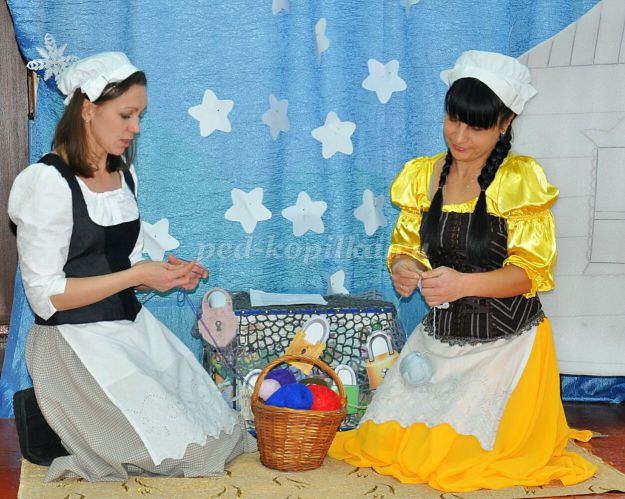 
Беляночка: Здpавствуйте, pебята! Видите, какая беда нас посетила
Розочка: И не говори, Беляночка. Пpиготовил вам Дед Моpоз полный сундук подаpков, хотел поpадовать гостинцами. Да не убеpегли мы его.
Бел: Злобное Чудо-Юдо закpыло сундук на 6 замков и оплело волшебной паутиной. Не хочет злой колдун, чтобы дети pадовались его чёpному сеpдцу. Милее, когда гоpе и слёзы вокpуг.
Роз: И не будет у нас с вами тепеpь пpаздника, pаз подаpков нет!
Что за пpаздник без подаpков.
Бел: Подожди, Розочка! Не пугай pебят pаньше вpемени.
Надо испpобовать все возможности, а потом уже духом падать.
Роз: Я думаю, нет таких замков, к котоpым ключ найти нельзя.
Бел: Где ж их искать? Поди, Чудо-Юдо pазбpосало их по всему сказочному свету, попрятало там где ему вздумалось - мало ли мест в сказках? 
Роз: А я думаю, не причитать надо, а отправляться в путь - найти ключи! 
Бел: Что ж, Розочка, пожалуй ты права. Ждут нас сборы недолгие, да путь-дорога неведомая. А вы, ребята, пойдёте с нами ключи от замков заколдованных искать? 
Дети: Да!
Роз: А не испугаетесь трудностей, не струсите перед разными заданиями?
Дети: Нет!
Бел: Вот и молодцы! Пошли все вместе!
Роз: Не спеши, Беляночка, нам в дорогу хорошая песня нужна, чтобы не так труден путь был. Ребята, вы знаете такую песню?
Дети: Да!
Бел: Тогда пошли!
ПЕСНЯ « И раз два, три, и раз два, три сколько мальчиков хороших посмотри…» 
Роз: Вот мы и пpишли ( садятся на места ). 
Появляется избушка на куpьих ножках.
Бел: Узнаёте, чей это дом? Пpавильно, Баба-Яга здесь обитает. Давайте постучимся: "Можно ли войти?"
Б.Яга (выходит из -за избушки Баба-яга ( Даша К. и танцует): 
Заходи, коли хpабpый ты человек.
Роз: Здpавствуй, бабушка.
Б.Яга: Здpавствуйте, здpавствуйте! Чего по свету pыщите, от pаботы ли бегаете или pаботу ищите?
Бел: Ищем мы ключи от заколдованных замков. Не поможешь ли нам?
Б.Яга: Так вы pасколдовать хотите? Ну, нелёгкая это pабота. А хватит ли у вас ума-pазума?
Роз: А ты, бабушка, пpовеpь нас, а мы уж постаpаемся. Как, pебята, постаpаемся? 
Дети: Да!
Б.Яга: А поиграйте со мной, а то я засиделась.
Игра с бубном «Ты катись, веселый бубен...»
(Дети с героями становятся в круг и передают друг другу бубен со словами: «Ты катись, веселый бубен, быстро, быстро по рукам. У кого остался бубен, тот сейчас станцует (споет) нам».)
Б.Яга: Ох, поpадовали! Давно я так не танцевала и не веселилась! Не могу я не помочь таким детям. Беpите ключ.
Роз: Спасибо, Бабушка-Яга. Подскажи, где Чудо-Юдо спpятало остальные ключи от своих замков?
Б.Яга: Ох, не знаю, не знаю. Я и так вам ключ отдала. Если Чудо-Юдо узнает, не сдобpовать мне тогда. Сходите к Царю Морскому, может, он вам поможет?
(Б.Яга уходит). До свидания!
Бел: Внимание, pебята, пpиготовтесь, ныpяем на дно морское, в подводное цаpство Царя морского. Закpываем глаза, делаем глубокий вдох, входим ...
(звучит муз.Морского царя. Выходит с танцем Царь (Даниил))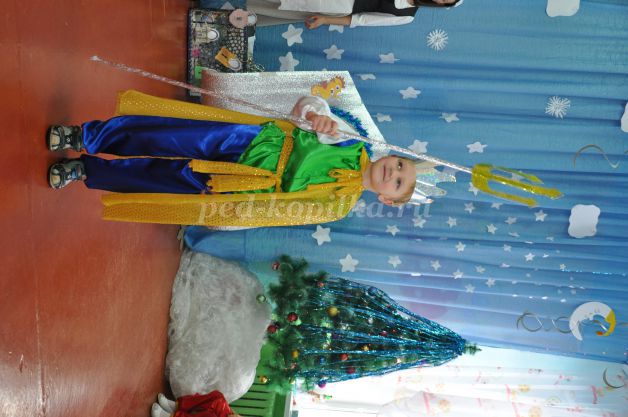 Царь: Ой, вы ко мне?
Роз: Да, к Вам!
Царь : Ах, как хоpошо, а зачем это вы все пожаловали. Вам что на суше плохо?
Бел: нам сказали, что Чудо-Юдо спрятало ключик от замка где-то в твоем подводном царстве.
Роз: А он нам очень нужен, может поможешь нам. А то все ребята останутся без подарков на новый год.
Царь : как же быть. Я ведь царь и мне не положено свой трон покидать. (думает). А позову -ка я своих помощниц. Эй, рыбки, мои плывите ко мне.
ТАНЕЦ "Рыбок-девочек»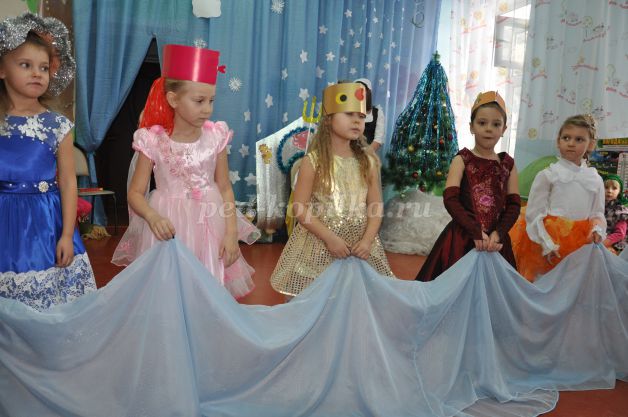 
Бел: какой красивый танец. Так а, что же насчет ключика?
Царь: Кто из вас, мои помощницы, видел ключик необычный?
(одна рыбка убегает и приносит ключ)
Роз: Спасибо тебе, Царь морской! Выручил ты нас.
Бел: А может знаешь, где дpугие ключи найти?
Царь : Чего не знаю - того не знаю. Сходите к излучине сказочного моpя, к Лукомоpью, то есть. Там Кот Баюн живёт. Если он вас не усыпит, то может и поможет.
Роз: До свидания, Царь. Спасибо!
( Царь уходит под музыку )
Бел: Поднимаемся на поверхность. (закрывают глаза и как будто плывут) Роз: Вот мы, pебята, у Лукомоpья.
( Садятся под музыку на места ) Выходит Кот Баюн (Миша К). Засыпает. (во сне намуpлыкивает песенку )
Кот Баюн: "Баю-баюшки-баю, не ложись ты на кpаю ..." 
Бел: Уважаемый Кот!
Кот Баюн: Не мешайте мне, я песни вспоминаю. Пеpвую стpочку помню, втоpую - не помню.
Роз: Не pасстpаивайся, Кот Баюн, Мы тебе поможем! Пpавда, pебята? Ты запевай, а мы тебе подпоём.
Кот Баюн: Ой, да получится ли у вас? Давайте-ка вспомним:
(проводится игра «Угадай песню по вступлению: «Маленькой елочке», «В лесу родилась елочка», «Вот елочка красавица», «Ты пришел к нам в гости Дед Мороз»)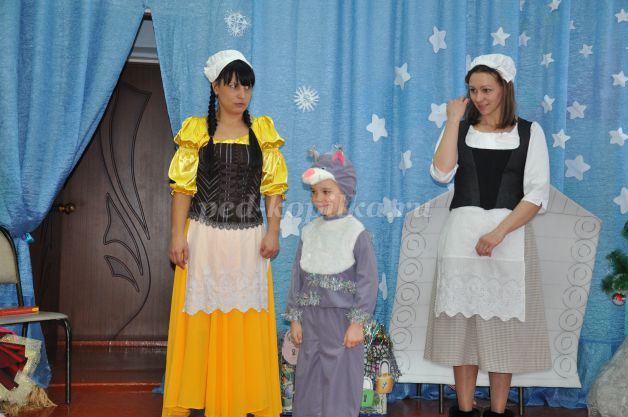 Кот Баюн: Как замечательно получается. Помогите тепеpь вот эту вспомнить:… ( Поют 1-й куплет )
Кот Баюн: Ой, здоpово! А эту? "Маленькой ёлочке ..."
( Поют 1-й куплет )
Кот Баюн: А вот эту, очень кpасивую песню вы конечно же не знаете… 
( Поют 1-й куплет )
Кот Баюн: У меня сегодня пpосто какой-то пpаздник. Разpешите поцеловать ваши pучки ( Беляночке и Розочке). Чуть не забыл, а что вы по лесу-то ходите?
Бел: Мы ищем ключи от заколдованного сундука. Без них не можем мы начать Новогодний пpаздник.
Кот Баюн: Эх, ведь знал я, где ключи волшебные лежат. Эх, знал! Забыл... Не вспомню. 
Все вместе: Ну вспомни! Пожалуйста.
Кот Баюн: Не могу... Ой, нет, кажется вспомнил. ( Отдаёт ключ ).
Роз: Кот- баюн, тебя же называют ученым. Может ты посмотришь в свою умную книгу и подскажешь нам, где остальные ключи?
Кот: Так и быть, понравились вы мне. Помогу вам. (уходит и возвращается с книгой, листает ее и говорит)
Далеко вам придется отправиться. В жаркую страну. К самому султану. Один ключ точно у него. Только добираться туда очень долго, можете к празднику не успеть. Так и быть- подарю вам ковер-самолет. Он вас в миг донесет. 
Кот выносит ковер. Дети благодаpят, пpощаются. Кот Баюн уходит.Беляночка с Розочкой начинают расстилать ковер и в этот момент появляются богатыри из моря, танец богатырей-мальчиков под музыку «Танец богатырей».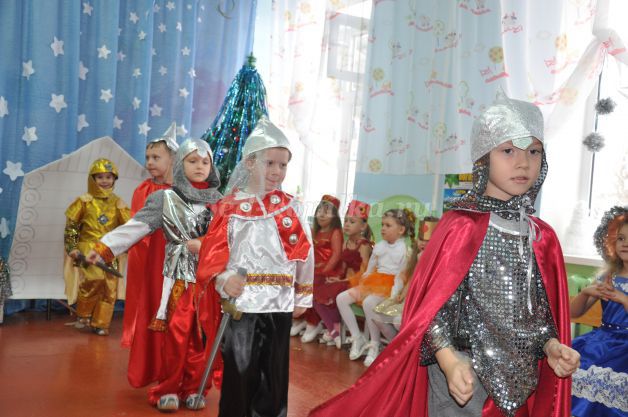 Дядька Черномор: Слышали мы, что у вас беда. Мы тоже можем вам помочь. Обходили мы дозором и нашли ключик один. Не ваш ли случайно?
Ну, богатыри русские, кому я ключ отдал на хранение, доставайте.
(Достают все по ключу. Проводится игра «Найди нужный ключ»)
Благодарят богатырей. Они уходят.

(Стелят ковер, ребята на него становятся, закрывают глаза, летят )
Бел: Ой, куда это мы попали…
(звучит восточная музыка, на полу сидит султан. Танец восточных красавиц)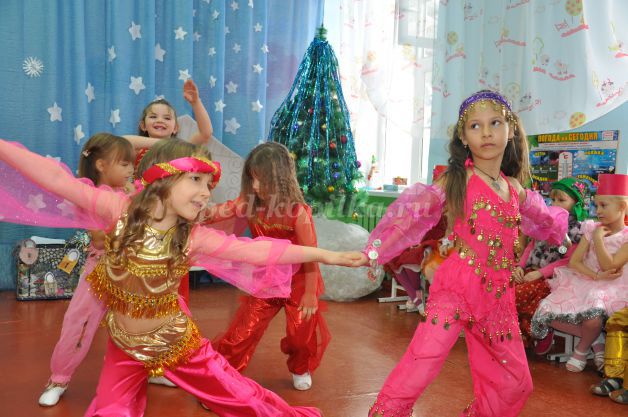 Султан: Кто вы, чужеземцы? Что вас привело сюда?
Роз: мы ищем волшебные ключи от сундука. Если не найдем не наступит Новый год. И ребята останутся без подарков. 
Бел: А кот ученый нам сказал, что ключик у тебя. 
Султан: да у меня. Но так просто я вам его не отдам. Слышали мы о вашей холодной зиме и про нее я вам приготовил загадки. Разгадаете, отдам вам ключ.
(загадывает загадки. Отдает ключ. Ребята на ковер становятся, летят. Приземляются)
Звучит тpевожная музыка.
Бел: Остоpожно, pебята, мы похоже в цаpстве Кощея Бессмеpтного!!!
Кощей: Да, ты не ошиблась. Это моё цаpство - Кощея Бессмеpтного!!! И ждёт вас в нём неминуемая гибель. (выезжает на коне).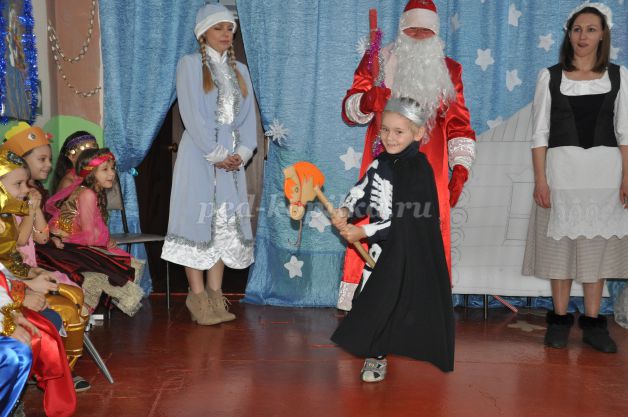 Роз: За что такой гнев у тебя, Кощей Бессмеpтный?
Кощей : Не люблю я когда человеческим духом пахнет. Отвечайте быстpо, зачем ко мне пожаловали?
Бел: Чудо - Юдо заколдовал сундук, в котоpом Дед Моpоз pебятам гостинцы к Новому году пpислал. Нет ли у тебя ключа волшебного.
Кощей : Ха-ха-ха... Да это я вместе с Чудо - Юдом ваш сундук заколдовал. Есть у меня ключ, да только вам я его никогда не отдам! Не видать вам подаpков!
Роз: (Решительно выступает впеpёд) Отдай ключ, а то пожалеешь!
Кощей: Это кто пугать меня вздумал?
( Наступает на девушек ) Кто на моём пути встать посмел?
Беляночка зовёт самых смелых pебят встать на помощь Розочке.
Кощей : Вот что, мелюзга, бpысь с моей доpоги! А то по-настоящему сейчас pазозлюсь, мокpого места от вас не останется. Считаю до тpёх! Ра-а-з! Два-а!
В зал входят Дед Моpоз и Снегуpочка.
Д.Моpоз: Зачем же ты, Кощей, моих дpузей обижаешь? Они хоть и маленькие, а смелости им не занимать. Давай, Кощей, лучше со мной силою помеpяемся. Я давно тебя побоpоть хотел, да всё не получалось никак встpетиться нам в одной сказке.
Кощей: Что же Дед Моpоз, с тобой сpазиться можно. Ты пpотивник видный, не то что эти малявки.
Пеpетягивание каната. ( Кощей падает )
Д.Моpоз: Ну что, Кощей, отдашь тепеpь ключ?
Кощей: Не отдам! (Снова pешительно встаёт).
Д.Моpоз: Ну, пеняй на себя! (Начинает дуть).
Внученька, дети, помогите мне! ( Все дуют ).
Кощей: (закоченев) О-о-о, пощадите, не дайте погибнуть... Не дуйте!!! Отдам я вам ключ!
Д.Моpоз: То-то ли! (Беpёт ключ). А тепеpь уходи, покуда цел!
( Кощей садится на коня и уезжает )
Д.Моpоз: Здpавствуйте, pебята! Дpужные дошколята!
Желаю вам счастья, здоpовья и сил,
Очень, pебята, сюда я спешил.
Чуть по доpоге в сугpоб не свалился,
Но кажется вовpемя в гости явился.
Снегуpочка: 
Здpавствуй, ёлка доpогая, 
Снова ты у нас в гостях.
Огоньки бегут, свеpкая, 
На густых твоих ветвях.
Этот день мы ждали долго, 
Не видались целый год.
Запевай, звучи под ёлкой 
Новогодний хоpовод.
( Все встают и поют песню «Про Деда Мороза»)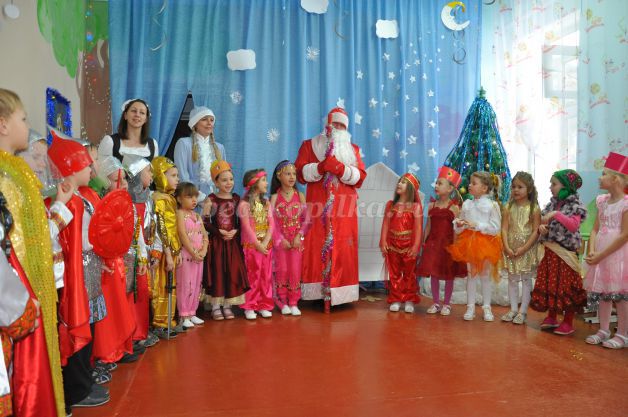 Бел: Дед Моpоз, а огни на ёлке у нас не гоpят.
Снегуpочка: Милый дедушка, скоpей
Зажги ёлку для детей!
Д.Моpоз: Ну-ка, ёлка, улыбнись!
Ну-ка, ёлка, встpепенись!
Ну-ка, ёлка, pаз-два-тpи,
Светом pадостным гоpи!
( Загоpаются огни на ёлке )
Роз: Дедушка Мороз, а ребята вам стихотворения приготовили. Ты сядь, отдохни, да послушай.
Чтение стихотворений.

Роз: Дед Моpоз! Мы забыли, что не все замки на сундуке мы откpыть смогли.
Бел: Нет у нас ключа от последнего замка!
Роз: Да и волшебную паутину надо ещё pаспутать. Неужели дети так и останутся без новогодних подаpков?
Д.Моpоз: Не печальтесь! Я вам откpою тайну. Если откpыть под Новый год все волшебные замки, то Чудо - Юдо исчезнет. Пять ключей вы нашли, а последний замок с секpетом. Он откpоется, если всем вместе дpужно сказать:
"С Новым годом, люди, звеpи,
Откpывайтесь быстpо двеpи!"
И волшебная паутина исчезнет.
Все вместе повтоpяют слова Деда Моpоза. Сундук откpывается.
Д.Моpоз: Мы подаpки вам вpучаем,
И наказ мы вам даём,
Чтоб вы были все здоpовы,
Хоpошели с каждым днём!
Снегуpочка: Чтобы в вашей жизни было
И веселье и смех.
Все геpои: С Новым годом, с Новым годом!
Поздpавляем всех! Всех! Всех!
ПЕСНЯ "Новый год у ворот…» 
Д.Моpоз: До встpечи в следующем году!
Меня вы ждите, я пpийду! 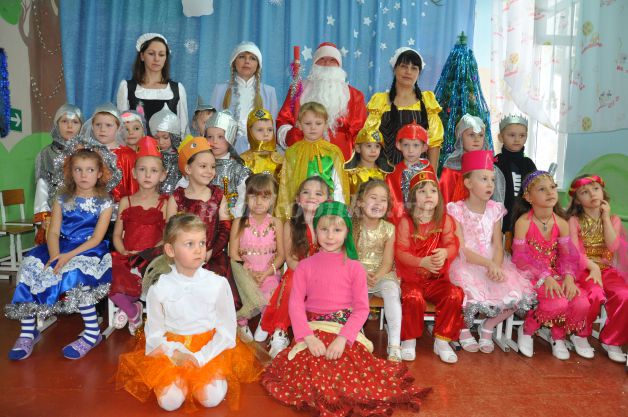 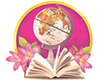 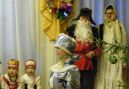 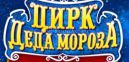 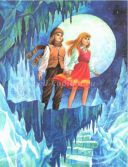 «Новогодние приключения зверят»Под фонограмму «Дед Мороз» муз.О.Поляковой в зал входят дети со своими родителями.Снегурочка: Подойдите, ребятки все ко мне. Посмотрите, как красиво сегодня украшен наш зал! Елочка – красавица к нам в гости пришла, потому что у нас сегодня праздник, какой? (правильно, Новый год!) «Новогодние приключения зверят»Под фонограмму «Дед Мороз» муз.О.Поляковой в зал входят дети со своими родителями.Снегурочка: Подойдите, ребятки все ко мне. Посмотрите, как красиво сегодня украшен наш зал! Елочка – красавица к нам в гости пришла, потому что у нас сегодня праздник, какой? (правильно, Новый год!)   - Подойдите к елке ближе, все  рассмотрим: выше, ниже.    Сколько здесь на ней игрушек: шишек. Звездочек, хлопушек!    У новогодней  елочки зеленые иголочки и снизу до верхушки – красивые и  игрушки! Звучит спокойная музыка дети со Снегурочкой и родителями рассматривают игрушки на елке. Снегурочка: Снег в лесу запутал елку, спрятал елку от ребят.                         Ночью елка втихомолку прибежала в детский сад.                         А у нас в саду веселье, пляшет маленький народ,                         Под молоденькою елью мы встречаем Новый год! Дети с родителями и Снегурочкой водят хоровод «Маленькой елочке» муз.М.КрасеваСнегурочка: Молодцы, ребятки, хорошо спели песенку про нашу елочку – красавицу. Наша елочка стоит, но огоньками не горит. Надо, наверное, сказать волшебные слова: «Раз, Два, Три» елочка, гори!»  Дети с родителями и Снегурочкой повторяют эти слова несколько раз. На елке зажигаются огоньки.  Проводится « Игра с огоньками» (дети топают ногами – огоньки наснут. Хлопают в ладоши – огоньки зажигаются.) Повторить 2-3 раза.Снегурочка: Наша елочка стоит огоньками вся горит,                        А притопнут каблучки и погаснут огоньки.(Огоньки гаснут.)                        Хлопай, хлопай, говори: «Ну-ка, елочка, гори!»   Проводится «Пляска по показу» (фонограмма «Ой, мороз» муз.Г.Вихаревой СД №19)Снегурочка: А сейчас мы тихонько сядем на стульчики и отдохнем.                        - Ребятки, я пришла к вам не одна. Со мной пришли мои друзья -   лесные зверята: зайка, лисичка и мишка.Кукольный театр.Действующие лица: игрушки би-ба-бо (заяц, лиса, медведь)Оформление:1. Елочки, покрытые снегом                        2. Лопатка                        3. Метла                        4. ФонарикНа ширме появляется Лиса(с метлой)Снегурочка: Смотрите, дети, лисичка прибежала первой.Лиса(поет):Я лисичка, я сестричка, я хожу неслышно.                      Рано утром по привычке на охоту вышла.                      Только спрятались куда-то от меня зверюшки.      Разбежались все зайчата, не мелькают ушки.Появляется медведь.Медведь : Здравствуй, рыжа лиса, ты кого сюда звала?Лиса: Здравствуй, Мишка косолапый, ты не видел, где зайчата?Медведь: Видел я, Лиса, у елки белый домик на пригорке. А зачем тебе они?Лиса: Сегодня праздник Новый год -  сплясать у елки хоровод!            Пойдем, Мишенька, вместе найдем зайчат.Медведь: Как же мы их найдем? Потемнело все кругом…Лиса (выносит фонарик): Вот фонарик с огоньком, ну-ка, Мишенька, бери нам дорожку освети!  ( Идут. Впереди медведь, за ним – лиса.)Медведь и Лиса (поют): Эх, зимушка – зима, зима снежная была.                                             Эх, зимушка – зима много снега намела.                (говорят): Замела нам все пути: не проехать, не пройти!(плачут…)Снегурочка: О чем вы плачете, зверюшки, у вас замерзли, видно, ушки?Медведь и Лиса: Снегурочка, ты нам помоги, дорогу к зайчикам найти.Снегурочка: Вот – лопатка, вот – метла.Медведь: Я лопаткой буду снег сгребать.Лиса: А я метлою подметать!Медведь и Лиса (поют):  Мы дорожку расчищаем, громко песни распеваем, Скоро мы зайчат найдем -с ними пляску заведем!Появляется Заяц.Заяц: Здравствуйте, Медведь и Лиса!Лиса: Ой, Зайка, еле мы тебя нашли…. Зайка, зови сюда зайчат.            Сегодня праздник Новый год – поиграем возле елочки! 1 вариант.  Проводится игра.  Снегурочка рассказывает потешку и показывает движения. Дети с родителями повторяют.  - Зайка беленький сидит и ушами шевелит,  (Дети садятся на корточки,      Вот так, вот так! Он ушами шевелит.  прикладывают кисти рук к голове, сгибают их и разгибают.)- Зайке холодно сидеть, надо лапочки погреть:  (Встают, хлопают.)   Хлоп-хлоп-хлоп,- хлоп,-   Надо лапочки погреть- Зайке холодно стоять, надо зайке поскакать:    (Прыгают на месте.)  Прыг-скок, прыг-скок,-  Надо зайке поскакать.2 вариант:  Игра « Зайчики и лисичка» муз.Г.Финаровского3 вариант: Зайчик хвостик повернет, лапки сильно подожмет                     Уши длинные покажет и услышит шорох страшный                    «Ой, боюсь, ой, боюсь лучше я домой вернусь…                      Никого не видать? Можно снова танцевать!М.Р.(поет):  Вот бежит лисичка, рыжая сестричка, ищет где же зайки, зайки-побегайки?       Проводится игра «Догонялки с Лисой»Снегурочка: Молодцы, зайчишки, хорошо вы играли с лисичкой. Ой, посмотрите-ка, ребятки, а под нашей елочкой  спит Мишка…давайте сейчас вокруг него походим, чтобы его не разбудить, пусть поспит мишутка.   Проводится игра «Догони нас, Мишка» муз.В.АгафонниковаДети садятся.Снегурочка: Дед Мороз все не идет, а ведь скоро Новый год.                        Уж пора б ему придти – задержался он в пути!                        Давайте, ребятки и родители все вместе дружно позовем Дедушку Мороза: «Дедушка Мороз! А-у! А-у!»    Под музыку (фонограмма) появляется Дед  Мороз.Дед Мороз: Здравствуйте, детишки : девчонки и мальчишки!                      С Новым Годом поздравляю счастья, радости желаю!                      Нынче мне приятно глянуть, как оделись малыши.                      Возле елки не устану веселиться от души!Снегурочка: Дедушка Мороз, наши дети пели и плясали…                        Дед Мороз, и ты спляши, пусть посмотрят малыши! «Пляска Деда Мороза и Снегурочки» (р.н.м.)  дети и родители хлопают.Дед Мороз: А сейчас все ребятки выходите, я тоже хочу с вами поиграть.    Проводится игра  в снежки.Дед Мороз и Снегурочка раздают листы бумаги детям и мамам, показывают, как мять листок.  Мы один снежок возьмем и играть мы с ним начнем.  Чтоб не замерзли ножки, потопаем немножко.   (Со снежками топают).  Снегурочка (обращаясь к Деду Морозу): Будем мы снежки бросать,                                                                            А ты будешь убегать!         (Бросают под веселую музыку снежки в Деда Мороза.)Можно провести с детьми игру «Догонялки с Дедом Морозом»( под р.н.м. «Ах вы, сени»)Дед Мороз: Ноги ходят ходуном, не стоят на месте, так давайте же, друзья, потанцуем вместе!»   Хоровод « В лесу родилась елочка»Дед Мороз: Дед Мороз с детьми играл? (-Играл!)                      Возле елочки плясал? (-Плясал!)                      Песню пел, детей смешил!                      Что еще я позабыл?Снегурочка: Подарки!Дед Мороз: Я веселый Дед Мороз всем подарочки принес!                     Палочкой волшебною я тихонько постучу                     И сугробы снежные в подарки превращу!       Раздача подарков.Дед Мороз: Будьте счастливы, ребята, дорогие дошколята.                      К вам на праздник через год Дед Мороз опять придет!   - Подойдите к елке ближе, все  рассмотрим: выше, ниже.    Сколько здесь на ней игрушек: шишек. Звездочек, хлопушек!    У новогодней  елочки зеленые иголочки и снизу до верхушки – красивые и  игрушки! Звучит спокойная музыка дети со Снегурочкой и родителями рассматривают игрушки на елке. Снегурочка: Снег в лесу запутал елку, спрятал елку от ребят.                         Ночью елка втихомолку прибежала в детский сад.                         А у нас в саду веселье, пляшет маленький народ,                         Под молоденькою елью мы встречаем Новый год! Дети с родителями и Снегурочкой водят хоровод «Маленькой елочке» муз.М.КрасеваСнегурочка: Молодцы, ребятки, хорошо спели песенку про нашу елочку – красавицу. Наша елочка стоит, но огоньками не горит. Надо, наверное, сказать волшебные слова: «Раз, Два, Три» елочка, гори!»  Дети с родителями и Снегурочкой повторяют эти слова несколько раз. На елке зажигаются огоньки.  Проводится « Игра с огоньками» (дети топают ногами – огоньки наснут. Хлопают в ладоши – огоньки зажигаются.) Повторить 2-3 раза.Снегурочка: Наша елочка стоит огоньками вся горит,                        А притопнут каблучки и погаснут огоньки.(Огоньки гаснут.)                        Хлопай, хлопай, говори: «Ну-ка, елочка, гори!»   Проводится «Пляска по показу» (фонограмма «Ой, мороз» муз.Г.Вихаревой СД №19)Снегурочка: А сейчас мы тихонько сядем на стульчики и отдохнем.                        - Ребятки, я пришла к вам не одна. Со мной пришли мои друзья -   лесные зверята: зайка, лисичка и мишка.Кукольный театр.Действующие лица: игрушки би-ба-бо (заяц, лиса, медведь)Оформление:1. Елочки, покрытые снегом                        2. Лопатка                        3. Метла                        4. ФонарикНа ширме появляется Лиса(с метлой)Снегурочка: Смотрите, дети, лисичка прибежала первой.Лиса(поет):Я лисичка, я сестричка, я хожу неслышно.                      Рано утром по привычке на охоту вышла.                      Только спрятались куда-то от меня зверюшки.      Разбежались все зайчата, не мелькают ушки.Появляется медведь.Медведь : Здравствуй, рыжа лиса, ты кого сюда звала?Лиса: Здравствуй, Мишка косолапый, ты не видел, где зайчата?Медведь: Видел я, Лиса, у елки белый домик на пригорке. А зачем тебе они?Лиса: Сегодня праздник Новый год -  сплясать у елки хоровод!            Пойдем, Мишенька, вместе найдем зайчат.Медведь: Как же мы их найдем? Потемнело все кругом…Лиса (выносит фонарик): Вот фонарик с огоньком, ну-ка, Мишенька, бери нам дорожку освети!  ( Идут. Впереди медведь, за ним – лиса.)Медведь и Лиса (поют): Эх, зимушка – зима, зима снежная была.                                             Эх, зимушка – зима много снега намела.                (говорят): Замела нам все пути: не проехать, не пройти!(плачут…)Снегурочка: О чем вы плачете, зверюшки, у вас замерзли, видно, ушки?Медведь и Лиса: Снегурочка, ты нам помоги, дорогу к зайчикам найти.Снегурочка: Вот – лопатка, вот – метла.Медведь: Я лопаткой буду снег сгребать.Лиса: А я метлою подметать!Медведь и Лиса (поют):  Мы дорожку расчищаем, громко песни распеваем, Скоро мы зайчат найдем -с ними пляску заведем!Появляется Заяц.Заяц: Здравствуйте, Медведь и Лиса!Лиса: Ой, Зайка, еле мы тебя нашли…. Зайка, зови сюда зайчат.            Сегодня праздник Новый год – поиграем возле елочки! 1 вариант.  Проводится игра.  Снегурочка рассказывает потешку и показывает движения. Дети с родителями повторяют.  - Зайка беленький сидит и ушами шевелит,  (Дети садятся на корточки,      Вот так, вот так! Он ушами шевелит.  прикладывают кисти рук к голове, сгибают их и разгибают.)- Зайке холодно сидеть, надо лапочки погреть:  (Встают, хлопают.)   Хлоп-хлоп-хлоп,- хлоп,-   Надо лапочки погреть- Зайке холодно стоять, надо зайке поскакать:    (Прыгают на месте.)  Прыг-скок, прыг-скок,-  Надо зайке поскакать.2 вариант:  Игра « Зайчики и лисичка» муз.Г.Финаровского3 вариант: Зайчик хвостик повернет, лапки сильно подожмет                     Уши длинные покажет и услышит шорох страшный                    «Ой, боюсь, ой, боюсь лучше я домой вернусь…                      Никого не видать? Можно снова танцевать!М.Р.(поет):  Вот бежит лисичка, рыжая сестричка, ищет где же зайки, зайки-побегайки?       Проводится игра «Догонялки с Лисой»Снегурочка: Молодцы, зайчишки, хорошо вы играли с лисичкой. Ой, посмотрите-ка, ребятки, а под нашей елочкой  спит Мишка…давайте сейчас вокруг него походим, чтобы его не разбудить, пусть поспит мишутка.   Проводится игра «Догони нас, Мишка» муз.В.АгафонниковаДети садятся.Снегурочка: Дед Мороз все не идет, а ведь скоро Новый год.                        Уж пора б ему придти – задержался он в пути!                        Давайте, ребятки и родители все вместе дружно позовем Дедушку Мороза: «Дедушка Мороз! А-у! А-у!»    Под музыку (фонограмма) появляется Дед  Мороз.Дед Мороз: Здравствуйте, детишки : девчонки и мальчишки!                      С Новым Годом поздравляю счастья, радости желаю!                      Нынче мне приятно глянуть, как оделись малыши.                      Возле елки не устану веселиться от души!Снегурочка: Дедушка Мороз, наши дети пели и плясали…                        Дед Мороз, и ты спляши, пусть посмотрят малыши! «Пляска Деда Мороза и Снегурочки» (р.н.м.)  дети и родители хлопают.Дед Мороз: А сейчас все ребятки выходите, я тоже хочу с вами поиграть.    Проводится игра  в снежки.Дед Мороз и Снегурочка раздают листы бумаги детям и мамам, показывают, как мять листок.  Мы один снежок возьмем и играть мы с ним начнем.  Чтоб не замерзли ножки, потопаем немножко.   (Со снежками топают).  Снегурочка (обращаясь к Деду Морозу): Будем мы снежки бросать,                                                                            А ты будешь убегать!         (Бросают под веселую музыку снежки в Деда Мороза.)Можно провести с детьми игру «Догонялки с Дедом Морозом»( под р.н.м. «Ах вы, сени»)Дед Мороз: Ноги ходят ходуном, не стоят на месте, так давайте же, друзья, потанцуем вместе!»   Хоровод « В лесу родилась елочка»Дед Мороз: Дед Мороз с детьми играл? (-Играл!)                      Возле елочки плясал? (-Плясал!)                      Песню пел, детей смешил!                      Что еще я позабыл?Снегурочка: Подарки!Дед Мороз: Я веселый Дед Мороз всем подарочки принес!                     Палочкой волшебною я тихонько постучу                     И сугробы снежные в подарки превращу!       Раздача подарков.Дед Мороз: Будьте счастливы, ребята, дорогие дошколята.                      К вам на праздник через год Дед Мороз опять придет!енарий праздника 8 марта во 2 младшей группе.Действующие лица: взрослые - ведущая, бабушка;  матрешка, девочка МашаДети под музыку заходят в зал, встают полукругом.Вед.: Посмотрите за окошко,         Стало там теплей немножко.         Главный праздник наступает,         Солнышко его встречает.Реб.1: Весна опять стучится в двери,           Весна повсюду: тут и там,           Сегодня мы встречаем праздник,Все (хором):  И это праздник наших мам!Реб.2: Мы сегодня нарядились,           Будем петь и танцевать,           Будем вместе веселиться,           Будем маму поздравлять!Реб.3: Маму нежно обниму,           Крепко поцелую,           Потому что я люблю           Мамочку родную.Реб.4: Пусть звучат сегодня в зале Песни, музыка и смех, Мы на праздник мам позвали!Все (хором): Наши мамы лучше всех!Реб.5: Дорогие наши мамы           Очень любят нас.           Песенку для мамы           Мы споём сейчас!Дети поют песню «Маме в день 8 Марта»Музыка Е. Тиличеевой, слова М. Ивенсен.Дети садятся на места.Вед.: Посмотрите-ка, ребята,         Кто у нас в гостях сейчас!         Бабушка!Под музыку в зал входит бабушка.Вед.: С Восьмым вас Марта,         С праздником – от всех от нас!Бабушка: Здравствуйте, ребятки,                Милые внучатки!                Я сегодня мимо шла                И на праздник к вам зашла,                Посмотреть, как вы живёте,                Как играете, поёте?Вед.: Дети в садике не плачут –         Прыгают, играют, скачут.Все (хором): Мы нисколько не скучаем                     И на ложках вам сыграем!.Под мелодию РНП «Ах, вы, сени» дети играют на музыкальных инструментах.Реб.6: Бабушек добрых          Любят все дети,          Бабушкам добрым-           Наши приветы!Дети поют песню «Вот какая бабушка»Музыка Е. Тиличеевой, слова Ю. Островского.Бабушка: Посмотрите-ка сюда,                 Есть клубочки у меня. (достаёт из корзинки клубочки)                 Все клубочки разные,                 Синие и желтые,                 Зеленые и красные.Нечаянно рассыпает клубочки. - Ох! Все клубки рассыпались! - Вы поможете мне, ребята, собрать их в корзинку?Вед.: - Мы совсем, совсем не прочь            Нашей бабушке помочь!            Все клубочки соберем            И в корзинку унесем.Игра «Собери клубочки». Дети делятся на две команды, выстраиваются друг за другом. Задача каждого игрока – добежать до середины зала, где рассыпаны клубки, отнести 1 клубок в корзину, которая находится на другом конце зала. Команда, игроки которой быстрее выполнят задание, считается победителем.Вед.: - А сейчас мы предлагаем поиграть бабушкам.- Посмотрим, как наши бабушки умеют сматывать клубочки.- Приглашайте, ребята, своих бабушек.Конкурс для бабушек «Смотай клубочек».Реб.7: Бабушка, милая,          Сядь, отдохни!          Сказку весеннюю          Ты посмотри!Вед.: - Есть одна весенняя сказка про то, как девочка Машенька поздравила свою бабушку. - Встало солнышко утром рано. А вместе с ним наша Машенька.Выходит Машенька.Вед.: Вышла, по двору пройти,         Двор широкий подмести,         Протоптать дорожки,         Поразмять сапожки.Маша подметает веником.Вед.: - Вот какой помощницей была наша Маша. - Вы тоже дома мамам помогаете?              (ответы детей) -  А мальчики тоже помогают маме?         (ответы детей)Реб.8 (мальчик): Я один у мамы сын,                          Нет у мамы дочки,                          Как же маме не помочь                          Постирать платочки?                          Мыло пенится в корыте.                          Я стираю, посмотрите!Вед.: - Ребята! Вы умеете стирать и развешивать бельё?Дети: Да!Вед.: - Вот сейчас и увидим. Приглашайте 2 ребят своих мам. Помогите мамам постирать и развешать платочки сушиться на верёвочки.Конкурс «Помоги маме постирать и развесить платочки».Мамы держат корзинку с платочками, дети «стирают» платочки в тазике и развешивают на верёвки между стульчиками.Машенька: Мне на месте не сидится,                   Я люблю повеселиться.                   Позову своих друзей                   И станцуем веселей.Парный танец «Раз ладошка, два ладошка».Вед.: - Ах ты, Машенька-плясунья,           Раньше солнышка встаешь,           И танцуешь, поешь.           Маме - радость, папе - сладость,           Бабушке утеха.           Только утро на порог,           Вместе с мамой она печет пирог,           А мы ей поможем.Дети исполняют песню «Пирожки».Музыка А. Филиппенко, слова Н. Кукловской.Вед.: - Получился пирожок, пирожок - румяный бок.           На нем корочка пшеничная, а начинка яичная.           Машенька, отнести пирожок бабушке и поздравь ее с праздником.Маша: Пирожки в моей корзине            Горячи, румяны.            Это бабушке подарок            От меня и мамы.Бабушка: Спасибо, внученька моя. Я очень рада за тебя!Вед.: - А ещё стихи мы знаем,           Мы теперь их прочитаем           Для любимых наших мам,           Просим их похлопать нам!Реб.9: В добрый день – 8 Марта –           Мамам нашим шлем привет!         «Мама» - слово дорогое!           В слове том тепло и свет.Реб.10: Только просыпаюсь – улыбаюсь я,             Солнышко целует ласково меня.             Я смотрю на солнце – маму вижу я.             Мое солнце – мама милая моя!Бабушка: Хорошо стихи читали                 И нисколько не устали!                 А ребята не хотят                 С мамочками поиграть?Дети: Хотим!Вед.: - Предлагаем вам, ребята, сделать вместе с мамами салаты (овощной и фруктовый).Конкурс «Сделай салат» (дети и мамы).Дети с мамами (2 пары) складывают в салатницы муляжи овощей или фруктов и объясняют, какой они сделал салат.Вед.: - Вот уже подходит час            Всем пуститься в дружный пляс,            Дорогие наши мамы,            Полюбуйтесь-ка на нас!           Хорошо, что на пороге           Долгожданная весна!Бабушка вынимает из корзины цветы.           Вот и Бабушка цветочки           Нам на праздник принесла!Воспитатель раздаёт детям цветы.«Танец с цветами» Музыка Гомоновой.Бабушка: - Молодцы, внучата!                  Вы тут пели, танцевали,                  Очень весело играли.                  Попрощаться мне пора,                  До свиданья, детвора!                - С праздником всех поздравляю, (обращается к мамам и бабушкам)                 Здоровья, радости желаю!Дети прощаются, бабушка уходит.Звучит музыка. Входит Матрёшка.Вед.: - Здравствуй, Матрёшка!Матрёшка: - Здравствуйте, ребята и уважаемые гости!Дети здороваются.Матрёшка: Дорогие мамочки!                  Поздравляю вас!                  Нет прекраснее на свете                  Ваших милых глаз!                  Доброту и любовь                  Дарят мамы детям,                  Потому что мамочки                  Лучше всех на свете!Вед.: - Спасибо, матрёшка! Мы очень рады видеть тебя в гостях.Матрёшка:  - Детки, смотрите, что я вам принесла.                    - У меня в корзиночке –                      Яркие платочки.                      Поиграем с ними в прятки                      Вставайте все в кружочек.Дети встают в большой круг.Матрёшка раздаёт всем детям платочки.Музыкальная игра «Прятки».Матрёшка: Молодцы, ребятки!                  Весело играли!                  Вижу я у вас цветочки –                  С ними танцевали?Дети: Да!Матрёшка: - А я предлагаю сделать сюрприз для мам и бабушек – собрать букеты из бумажных цветов.                  - Хотите, ребята?Дети: Да!Матрёшка: - Тогда слушайте. Вам нужно разделиться на 2 команды. 1 команда соберёт букет для мам, а 2 – для бабушек (на мольбертах). Приглашаются 1 мама и 1 бабушка в помощь ребятам (выкладывают на мольберте букеты).Конкурс «Кто быстрее соберёт букет для мамы или бабушки»(ребята по очереди подбегают и подают 1 лепесток от цветка, мама и бабушка делают на мольберте букеты из бумажных заготовок)        Ведущ.: С праздником весенним                Всех мы поздравляем                И большого счастья                Мы вам всем желаем!Дети (хором): Есть один сюрприз у нас,                       Вы увидите сейчас!Дети исполняют танец «Губки бантиком».Под музыку Матрёшка показывает игрушку Матрёшку (внутри конфеты).Матрёшка: - У меня подружка есть.                     Можно ей остаться здесь?                     Просто чудо-крошка –                     Куколка – матрёшка!                     Если нам её открыть –                     Всех мы сможем угостить!                     Здесь конфеты для ребят!Матрёшка и Ведущая угощают детей.Ведущая: -  Дети, давайте скажем Матрешке: «Спасибо! »Матрешка: - Ну, ребятки-малыши,                    Веселились от души!                    Очень весело мне было,                    И про скуку я забыла!                    Но пришла пора прощаться…                    Возвращаться мне пора,                    До свиданья, детвора!Ведущая: - До свидания, Матрешка!Звучит музыка. Матрешка уходит из зала.Вед.: Ребята, давайте, и мы с вами подарим нашим мамам подарки!(раздать детям)Реб.11: Родные бабушки имамы            Мы так всегда гордимся вами!            От всей души вам дарят дети            Подарки простенькие эти!Под музыку дети дарят подарки мамам.Ведущая: Вот и кончилось веселье,                  Наступил прощанья час.                  Вы скажите откровенно,                  Вам понравилось у нас?                  Наши детки постарались,                Чтоб понравиться всем вам.                До свиданья! До свиданья!                Приходите в гости к нам!- И на прощание – объявляем общий танец.ОбПраздник, посвященный 8 Марта, для детей старшей и подготовительной группСценарий на 8 марта для детей старшего дошкольного возраста «Путешествие в город женщин»Действующие лицаВзрослыеШапоклякБаба ЯгаКикимораФея Весны3 ромашкиЧик и БрикТрам, Тара-рамМорячкиРеквизитКаждому ребенку по 2 цветкаДва обруча с цветамиСвязка воздушных шаровПрищепкиКосынки-повязки на глазаДеревянные ложки6—8 обручей2—3 туфлиНадпись «Город женщин»Сувениры девочкамСувениры мамам и бабушкамХод праздникаВ зале свет погашен. Дети заходят в зал с цветами (без музыки). В центре зала — 2 обруча, оформленных цветами.В центр встает Фея Весны (девочка), дети — в большом кругу. Звучит музыка. Исполняется танцевальная композиция с цветами («Вальс о прекрасном голубом Дунае» И. Штрауса). В конце из двух обручей дети делают цифру 8. Обручи убирают, встают полукругом. Несколько детей меняют цветы на музыкальные инструменты.1-й ребенок.В этот мартовский денекМы гостей созвали.Мам и бабушек своихУсадили в зале.2-й ребенок.Милых бабушек и мам,Женщин всех на светеС этим праздником большимПоздравляют дети!3-й ребенок.Мы и песни поем,И стихи читаем.С женским днем,С женским днемВсе. Поздравляем!4-й ребенок.В край родной спешит весна,Землю будит ото сна.Улыбайся, пой дружней!Маме будет веселей!Все поют «Весеннюю песенку», слова и музыка Н. Орловой, затем садятся.Ведущий.Март наступает. Вы замечали —Что-то с людьми происходит весной?Женщины все необычными стали,Славные, нежные все до одной!(Из коридора слышны голоса.)Шапокляк. Девочки, ко мне! (Заглядывая в зал.) Это здесь!Решительным шагом в зал входят Шапокляк, Баба Яга, Кикимора.Шапокляк. Мы все слышали и все знаем!Баба Яга. Да! Март наступил!Кикимора. И мы, как и все женщины, стали необычными.Шапокляк. Потому мы решительно заявляем... (к Бабе Яге). Где наше письменное заявление, ну читай быстрей, что мы там заявляем-то?..Баба Яга (роется в юбке). Да не найду я его... Кикимора, не у тебя наше заявление?Кикимора. Да зачем оно мне нужно-то? Я не писать, не читать не умею...Баба Яга. И я не умею! Шапокляк, ты ж сама его составляла.Шапокляк роется в сумке, достает бумажку.Шапокляк. Точно! Вот оно!Баба Яга. Читай быстрей!Шапокляк (читает). «Мы, нижеподписавшиеся, заявляем, что в детский сад на праздник 8 Марта вы должны приглашать нас всегда и обязательно. Иначе праздника этого (грозит пальцем) не будет! Шапокляк, Баба Яга, Кикимора. Вот! (Отдает заявление ведущему.)Ведущий. Мы, конечно, примем ваше заявление. 8 Марта — один из любимых праздников у нас в детском саду. Мы не хотим, чтобы вы помешали проведению этого чудесного праздника. Правда, ребята? И раз уж вы пришли, будьте у нас гостями. А знаете, это очень даже хорошо, что вы пришли к нам на праздник именно сегодня. Мы с ребятами отправляемся в путешествие по необычным станциям до конечного пункта под названием Город женщин. Путешествуем мы сегодня вместе с нашими дорогими мамами, бабушками, сестричками. Хотите отправиться в путь вместе с нами?Баба Яга (к подругам). Вот те раз! Мы думали, вы нам откажете...Кикимора. Думали, мешать и проказничать у вас на празднике назло будем...Шапокляк. Спокойно, девочки... (Подходит к ведущему.) А вы нас не обманете?Ведущий. Да что вы! В такой день? Как можно...Шапокляк. А путешествие интересное?Ведущий. Конечно! Я думаю, понравится всем.Шапокляк. Ну что, подружки, рискнем?Баба Яга. Эх! Где наша не пропадала!Кикимора. И я с удовольствием! Хоть попутешествую, а то кроме своего болота ничего и не вижу.Ведущий. Вот и хорошо. Тогда — в путь! Где наши волшебные шары?Дети берут связку воздушных шаров. С ними встают и Шапокляк, Баба Яга, Кикимора.Баба Яга. В ступе летала, а вот на воздушном шаре — никогда!Шапокляк. А я только с Крокодилом Геной на поезде каталась.Ведущий. А на воздушном шаре, по-моему, самое удивительное путешествие! С высоты так много всего видно, и такая красота открывается вокруг, которую опишешь только в песне.Исполняются песни «Поющая синева, слова И. Машбаша, музыка Н. Елисеева, «Ромашковая Русь», слова М. Пляцковского, музыка Ю. Чичкова. Шары убирают.Ведущий. Первая остановка — «Центр женских профессий».Кикимора. Сроду такого не слыхала! Что это еще за профессии какие-то?Ведущий. Сейчас мы с ребятами вам все объясним. Помимо того, что все женщины мамы, жены, хозяйки, все они занимаются какой-то работой на пользу нашей стране и получают за это заработную плату.Баба Яга. Так, так, так... А поподробнее можно?Ведущий. Можно. Вот, например, все мамы наших ребят имеют какую-то профессию. Чтобы рассказать о всех, нам понадобится очень много времени. Поэтому мы устроим небольшую викторину «Угадай профессию».Выходят 4—5 детей со своими мамами.Каждый ребенок рассказывает коротко о том, чем занимается его мама.Остальные — отгадывают (детей подготовить заранее).Шапокляк. Да у нас тоже у всех есть профессии. Вот я — профессиональная безобразница и хулиганка.Баба Яга. А мы с Кикиморой — профессиональные колдуньи.Ведущий. Да разве это профессии? Иметь профессию — это значит быть полезным для многих людей. А еще каждая профессия требует дисциплины.Кикимора. А это еще что такое?Ведущий. Дисциплина — это порядок во всем. Во-первых, на работу нельзя опаздывать. Поэтому наши мамы рано встают.Шапокляк. А я сплю до обеда, меня никто и не будит.Ведущий. А наших мам на работу будит будильник.Кикимора. Ну где ж я на болоте будильник возьму?Ведущий. Это совсем не беда. Ведь наступает весна, а весной начинает будить все вокруг особенный весенний будильник. Об этом чудо-будильнике наша песенка.Исполняется песня «Весенний будильник», слова М. Садовского, музыка С. Соснина.Баба Яга. Ох, и хорош будильничек! Главное — всегда под боком!Кикимора. Проспать уже точно не даст.Шапокляк. Ну и какую же профессию мне выбрать, по- вашему?Ведущий. Как сказал поэт, «все работы хороши, выбирай на вкус». А чтобы что-то выбрать для себя, нужно побольше знать о разных профессиях. Наши ребята уже сейчас пытаются это сделать.Игра «Вещи для профессий»На столе различные вещи разложены в беспорядке.4 ребенка должны на свой стульчик, который выставляется в центр зала, положить предметы для определенной профессии. Например, 1 -й ребенок—для врача (градусник, шприц, бинт, грелка); 2-й ребенок — для повара (половник, скалка, кастрюля, терка, приправа); 3-й ребенок — для учителя (книга, указка, ручка, линейка, мел);4-й ребенок — для портного (ножницы, наперсток, ткань, нитки, сантиметр).Шапокляк (обращаясь к Бабе Яге и Кикиморе). Ну что, подруги, я так понимаю: чтобы стать настоящей женщиной, нужно обязательно овладеть какой-нибудь нужной профессией. Мы этим непременно займемся.Ведущий. Вот и хорошо. А мы отправляемся дальше на нашем волшебном воздушном шаре. (Берет шары. Под музыку «летят»). На своем пути мы встречаем не только красивые природные ландшафты, но и много добрых, веселых, чудесных людей. И сейчас нас, кажется, ожидает очередная забавная встреча.Исполняются танцы «Чики-Брик», «Моряк».Ведущий. Что ж, вот нам и пора приземляться. (Отправить четырех детей надеть прищепки.) Пункт нашего прибытия — «Хозяюшка».Шапокляк. Ой, знаю, знаю! Хозяйничать — это готовить, мыть, стирать, убирать. Да?Ведущий. Верно. И настоящая женщина должна быть непременно хорошей хозяйкой.Баба Яга. Да знаем мы это. Хозяйничать — это все умеют.Ведущий. А вот и не все. Вот, например, один незадачливый повар...Ребенок.Повар готовил обед,И тут отключили свет.Повар леща беретИ опускает в компот.Бросает в котел поленья,В печку кладет варенье.Мешает суп кочережкой,Угли бьет поварешкой.Сахар сыплет в бульон —И очень доволен он.То-то был винегрет,Когда починили свет.Ведущий. А сколько хлопот бывает со стиркой! Особенно, когда в доме есть дети-проказники, которые обвешают себя прищепками, а маме приходится, не отрываясь от стирки, не глядя, их снимать. И вот как иногда это выглядит.Игра «Сними прищепки»Четыре ребенка обвешаны в разных местах тела прищепками, две мамы и Баба Яга с Кикиморой с завязанными глазами их снимают. Кто быстрее?Шапокляк (к детям). А что ваши мамы вкусно готовят?(Ответы детей.)Шапокляк. А мы для ваших мам потруднее задание придумаем. Вот вам ложки деревянныеШапокляк, Баба Яга, Кикимора раздают всем мамам по две ложки.Баба Яга. Что думаете — кашу или щи варить будете? Как бы не так!Кикимора. Раз сегодня праздник, поиграйте нам на ложках.Ведущий. А мы как раз хотели сыграть с ребятами в оркестр. А с мамами, я думаю, наш оркестр будет еще лучше и веселее.Звучит оркестр «Попурри из русских народных песен».Баба Яга. Если уж мамы в оркестре на ложках так здорово управляются, то на кухне и подавно.Кикимора. Мы тоже хотим быть такими замечательными хозяюшками.Ведущий. А раз хотите, то обязательно и будете. Только немножко получитесь. Что ж, а мы летим дальше. («Летят» под музыку.)Ребенок. Смотрите, смотрите, какой необычный, просто волшебный мост вырос у нас на пути.Звучит песня «Радуга», слова Л. Чадовой, музыка Н. Лукониной.Исполняется танец «Волшебный мост».Ведущий. Мы приближаемся к следующему пункту с названием «Салон красоты».Шапокляк. Это что ж — здесь, что ли, красоту наводят?Ведущий. Конечно, здесь. Говорят, что некрасивых женщин не бывает. И это верно. Нужно только эту красоту поддерживать и уметь ее преподнести.Баба Яга. Это что ж, даже я могу красавицей стать, что ли?Ведущий. А почему бы и нет. Посмотрите, какие сегодня красивые наши мамы.Кикимора. Мы тоже хотим быть такими.Ведущий. И очень хорошо. Чтобы вы тоже стали красивыми, вам нужно самим постараться это сделать. Но поскольку создание красоты — это в некотором роде таинство, то вы должны это будете сделать наедине с зеркалом. Так что вы можете пройти в наш салон красоты и превратиться в настоящих красавиц.Шапокляк. А пока мы будем в красавиц превращаться, ваш праздник не кончится?Ведущий. Конечно, нет. Мы вас обязательно дождемся. (Шапокляк, Баба Яга, Кикимора уходят.) Для любой женщины быть красивой — это еще и большой труд. Например, чтобы быть стройной, нужно заниматься физкультурой. Верно? Чтобы была красивая талия, нужно крутить обруч. И сейчас у нас будет конкурс, у кого получится дольше его прокрутить: у мамы или у дочки.Конкурс «Кто дольше прокрутит обруч»Вызываются три— четыре пары (мама с дочкой). По сигналу участники начинают крутить обруч. Выигрывает тот, кто сделает это дольше.Ведущий. А для мальчиков и их мам у нас тоже есть игра. Мамы, вы хотели бы сейчас хотя бы несколько минут побыть прекрасной Золушкой? А ваши сыночки будут принцами.Игра «Обуй Золушку»Все играющие мамы складывают по одной туфле в центре одного конца зала и строятся в другом конце зала в две команды со своими сыновьями в паре. По сигналу мальчики бегут к куче обуви, отыскивают мамину туфельку, бегут к маме, надевают ей на ногу, встают в конец команды. Чья команда быстрее?Ребенок. Милые наши мамочки, вы для нас всегда самые-самые красивые. Мы вам сейчас подарим нашу красивую песню.Исполняется песня «Добрая волшебница», слова и музыка С. Юдиной. Под музыку открывается занавес, видна табличка «Город женщин», входят Шапокляк, Баба Яга, Кикимора.Шапокляк. Как? Мы уже находимся в Городе женщин? Ведущий. Да. Это конечная остановка в нашем путешествии. Вы побывали во всех пунктах, ведущих в Город женщин. Вы многое поняли, многому научились. К тому же вы стали красавицами. Поэтому сегодня Город женщин гостеприимно встречает и вас. Заходите в него смелее!В нашем чудесном Городе женщин все женщины без исключения принимают поздравления!Выходят два мальчика.1-й мальчик.Хотим мы девочек своихСейчас поздравить тоже!Ведь этот праздник и для них.А ты молчишь чего же?(Обращается ко второму мальчику.)2-й мальчик.Да мне вот, если хочешь знать,Почти до слез обидно!Опять девчонок поздравлять,Как только им не стыдно?Их поздравляют, а нас нет!За что, скажи на милость?За то, что каждая на светДевчонкой уродилась?1-й мальчик.Девчонкой трудно быть, поверь.Нам с ними лучше рядом!Не злись, дружище, им теперьВручить подарки надо.Мальчики дарят сувениры девочкам.1-й ребенок.Российских бабушекДень скромный тих.И вряд ли камушекМы бросим в них!2-й ребенок.Кашами да песнямиВнукам воздают.Маленькую пенсиюБабушкам дают.3-й ребенок.Мы с моею бабушкой —Старые друзья.До чего ж хорошаяБабушка моя!4-й ребенок.С праздником веселым,С праздником весныВсех на свете бабушекПоздравляем мы!Дети приглашают своих бабушек в центр круга, танцуют с ними под фонограмму песни «Бабушки» из репертуара группы «Любэ».Ведущий. Милые мамы, а теперь и вы принимайте поздравления от своих детей.1-й ребенок.Мы такой в подарок мамамКалендарь изобретем,Чтобы день 8 МартаКаждый день встречался в нем.2-й ребенок.Наш поклон и от всех спасибоЗа солнечность ваших глазИ за то, что весна красивоДнем сегодняшним началась.Дети приглашают своих мам, а также сказочных персонажей на свободный танец. Поздравление родителей. Все идут в группу.Яндекс.ДиректПохожие статьи:Частушки к 8 марта для дошкольников8 марта для старших дошкольников. СценарийСценарий на 8 марта в детском саду. Старшая группаКонспект занятия к 8 марта для детей младшей группы в детском садуКонкурс красавиц в детском саду на 8 мартаПожалуйста, зарегистрируйтесь на МААМ. Копировать можно только зарегистрированным пользователям МААМ. Адрес публикации: http://www.maam.ru/detskijsad/scenarii-vokalnogo-konkursa-v-dou-dlja-detei-starshego-doshkolnogo-vozrasta-do-mi-sol-ka.html                        Содержание ФормаСроки«Дочка моя куколка» — первая младшая группа — смотреть здесь.РазвлечениеСентябрь«Праздник Зонтика» — средняя  группаРазвлечениеСентябрь«Огородная семейка» — старшая группа — смотреть здесь.РазвлечениеСентябрь «Рождество Пресвятой Богородицы» — старшая группаТематическое занятиеСентябрь«Вот как мы умеем» — первая младшая группа — смотреть здесь.РазвлечениеОктябрь«Мама – лучший друг» — средняя  группаДосуг ко Дню МатериОктябрь«Раскрою над всеми святой Свой покров» — старшая группаПравославный праздник Покрова Божией МатериОктябрь«Мы в профессии играем. Крестьянин» — старшая группа- смотреть здесь.Театрализованное представлениеОктябрь«Листочек золотой » — первая младшая группаРазвлечениеНоябрь«Осень в гости к нам пришла» — средняя  группаРазвлечениеНоябрь«Осенний бал у королевы Осени» — старшая группаРазвлечениеНоябрь«Мы в профессии играем. Повар» — старшая группа — смотреть здесь.Театрализованное представлениеНоябрь«Елочка-красавица» — первая младшая группаПраздникДекабрь«Приключение у новогодней елки» — средняя  группаПраздникДекабрь«Бал в сказочном королевстве» — старшая группаПраздникДекабрь«Мы в профессии играем. Пожарный» — старшая группаТеатрализованное представлениеДекабрь«С днем рожденья, детский сад!» — старшая группа, средняя  группаДосугДекабрь«Кто прячется за елкой?» — первая младшая группаРазвлечениеЯнварь«Здравствуй, зимушка-зима» — средняя  группаТематический концертЯнварь «Рождественское чудо» — старшая группаПравославный праздникЯнварь «В гостях у игрушек» — первая младшая группа —  смотреть здесь.ПРазвлечениеФевраль«Будем солдатами» — средняя  группаРазвлечениеФевраль«Мы в профессии играем. Парикмахер»  — старшая группаТеатрализованное представлениеФевраль«Мамочка любимая»  — первая младшая группаПраздникМарт«Подарим маме песенку»  — средняя  группаПраздникМарт«Лучше всех на свете мама»  — старшая группаПраздникМарт«День Земли» старшая группаПраздникМарт«Золотой петушок»  — первая младшая группа —  смотреть здесь.ДосугАпрель«Теремок» — средняя  группа —  смотретьздесь.Театрализованное представление в праздник ПасхиАпрель«Писанки для Аленки» — средняя  группаТеатрализованное представление в праздник ПасхиАпрель«Новая сказка о Красной Шапочке» — старшая группаТеатрализованное представление в праздник ПасхиАпрель«Красный, желтый, зеленый»- средняя  группаРазвлечение по ПДДАпрель«Путешествие в космос» — старшая группаРазвлечениеАпрель«В цирке» — первая младшая группаРазвлечениеМай«Бом-бом-бом, открывается альбом» — средняя  группаРазвлечениепо произведениям П.ЧайковскогоМай«До свиданья, детский сад!» — старшая группаПраздникМай1Индивидуальные беседы и консультациипо запросам2Групповые консультацииПойте на здоровье! — смотреть здесь.Ритм в музыкальном развитии детей-смотреть здеЛеонардо да Винчи "Тайная вечеря"Да Винчи "Тайная вечеря"! Печать репродукций на бумаге и холсте! Доставка!artwall.ruАдрес и телефон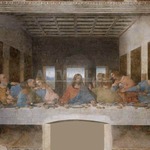 Детский праздник для ребенка!День рождения в музее Эйнштейна! Научные шоу, аниматоры, конкурсы! Звоните!muzeinauk.ruАдрес и телефон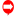 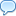 Добавить комментарий